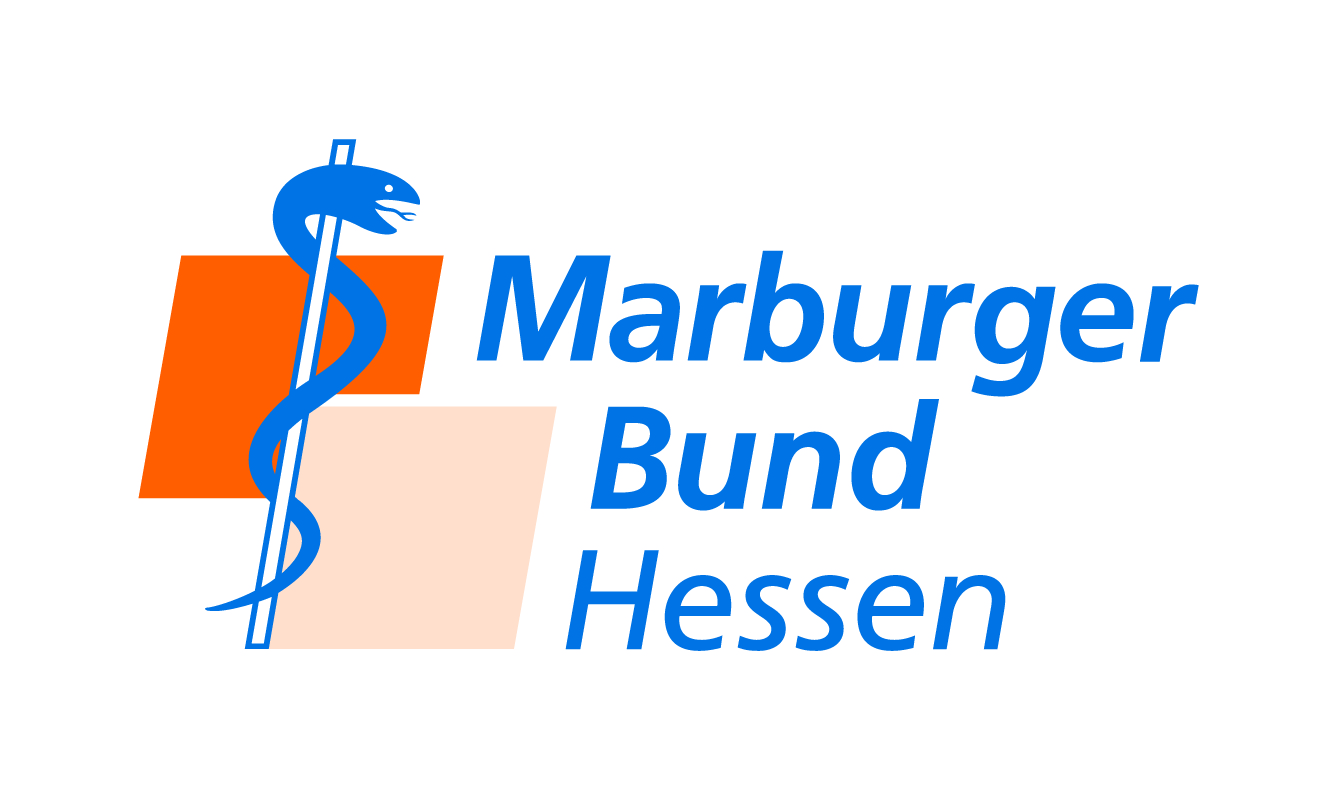 Antrag auf ReisekostenerstattungWarnstreik MD am 25.04.2023 in OberurselMitgliedsnummer		NummerAntragsteller		Name, Vorname	Strasse, Hausnummer	PLZ OrtFahrtkosten	Zurückgelegte Kilometer mit PKW		Parkgebühren		Bahn-Ticket (bitte beilegen)	Kontoverbindung		Name der Bank	IBAN	BIC______________________________Datum und Unterschrift Antragsteller